Referat fra ekstraordinært årsmøte og medlemsmøte i Varanger Trekkhundklubb 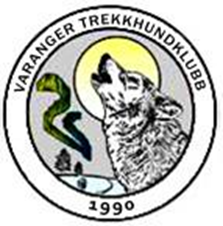 Tid: 13.september 2014 kl 16.00					Sted: Myrbekkoia, PasvikTilstede: 27 stk	Referat årsmøte:Godkjenning av de stemmeberettigede. Ok
Godkjenning av innkalling, saksliste og de stemmeberettigede.
Godkjent med kommentar: Vanskelig å finne møteinnkalling på grunn av bytte av nettside.
Velge møteleder, referent og 2 til å underskrive protokoll
Møteleder: Leif Herleiksplass.  Referent: Marianne Dahlen.  Underskrive protokoll: May Britt Nicolaysen og Nicole Burger
Klubbens innstilling til ansettelse av Pasvik Trail-leder, og eventuelt Bergebyløpsleder.
Ble tatt opp på medlemsmøte i vår, styret v/leder informerte om tankene bak dette.
Ansettelsens størrelse 1 dag i uken (20 % stilling), kostnad for klubben mellom 40-60 000 kr. Har vært utbetalt 20 000 kr pr år tidligere til Pasvik Trail-ledere. Må se på om det skal utbetales som lønn eller honorar.
Løpet må fremdeles baseres på frivillige.
Mister mye inntekt i dag med å ikke ha en ansatt, må ha en ansatt for å få ting til å skje, fremdrift.
Styret legger ut utlysning og ansetter. 
Arbeidsinstrukser må være utarbeidet, og i tråd med det som står på Norges Hundekjørerforbund sine løpsarrangementssider, men samtidig ta hensyn til Pasvik Trail sin særegenhet.
Åpent for alle å søke, men personlig egnethet må verdsettes.
Det ble på årsmøtet stemt:For ansettelse: 20Mot ansettelse: 25 stemte blankt

Det ble også valgt Pasvik Trail-komite:Helene Gran, Jon Sigmundstad, Reidun Karlsen, Reidun Kolpus, Elisabeth B Larsen og Tina Lund.Komiteen jobber med løpet og ser på ulike muligheter, og holder styret informert. Det må legges frem et budsjett som skal godtas av styret, og ingen større investeringer gjøres før styret godkjenner dette.

Angående Bergebyløpet: Mikal Lanes la frem for årsmøtet hvordan komiteen har jobbet frem til nå. De har gjort så mye at det ikke er behov for en daglig leder ansatt i år. Komiteen har lever og fått godkjent budsjett.Det ble på møtet enstemming at det ikke skulle ansettes noen Bergebyløpsleder i år.
Oppheving av eksisterende medlemskontingentordning.
Dagens ordning er ikke lovlig eller i tråd med idrettsforbundets regler, alle medlemmene må meldes inn hver for seg. Alle må ha sin egen faktura.  Det ble enstemmig vedtatt at eksisterende ordning opphører, og at styret leggere frem forslag til ny ordning på årsmøtet i januar 2015.
Godkjenning av regnskap og revisorrapport
Begge godkjent
Referent: Marianne Dahlen (sign)Underskrevet protokoll:  	May Britt Nicolaysen (sign)				Nicole Burger (sign)Referat medlemsmøte Økonomi Pasvik Trail
Kasserer gikk gjennom foreløpig regnskap. Enda mangler noen ting som for eksempel veterinærtilskudd fra forbundet? Kasserer sjekker dette opp. En del utgifter som ikke var kommet med på siste gjennomgang er kommet med. Mangler enda en del sponsormidler.Innkommet post
Mail fra Rune Nordhus og Ronny Østrem angående Pasvik Trail, blant annet ønsker om å starte fra sentrum igjen, samt å forandre litt på distanser osv. Litt uspesifikk mail, så Pasvik Trail-komiteen tar kontakt med de og undersøker saken.Info fra styret
-Mail om lederkurs for ungdom 26.-28. sept. i Kirkenes.
-Kurs i tilrettelegging for idrett og fysisk aktivitet for funksjonshemmede, Kirkenes 25. sept.
-Leder informerte om møte som hadde vært mellom reindrifta i Pasvik, Varanger Trekkhundklubb og Alta Trekkhundklubb ang. samkjøring og samarbeid av løypekjøring og traseer til Pasvik Trail og Finnmarksløpet. Reidun Kolpus og Leif Herleiksplass hadde deltatt fra klubben. Egon Sotkajävri og Are Hallonen blir forespurt om å hovedansvaret her.
-Gjennomgang av utstyr som er kjøpt inn i klubben. Noe «kom til rette» i løpet av møtet, andre ting skulle undersøkes nærmere. Stein A Harder skulle høre med Hans Arne Bekkeli om noe av utstyret.
-Post 3-midler. Må huske å sende inn rapporter her.
Eventuelt
-Info om hvordan Bergebyløpet er tenkt i år fra komiteen
-Ønske om å flytte høstsamlinga til en annen plass i Pasvik, på grunn av at det er liten plass rundt Myrbekkoia og så få som bruker den til overnatting.Referent: Marianne Dahlen